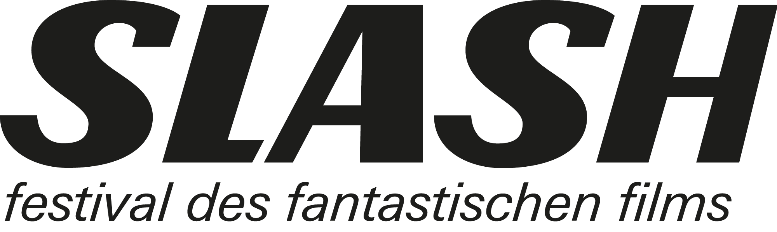 20. April 2023SLASH ½ FILMFESTIVAL: ALLE FILME UND SPIELZEITEN
04. bis 06. Mai 2023 im Filmcasino Wien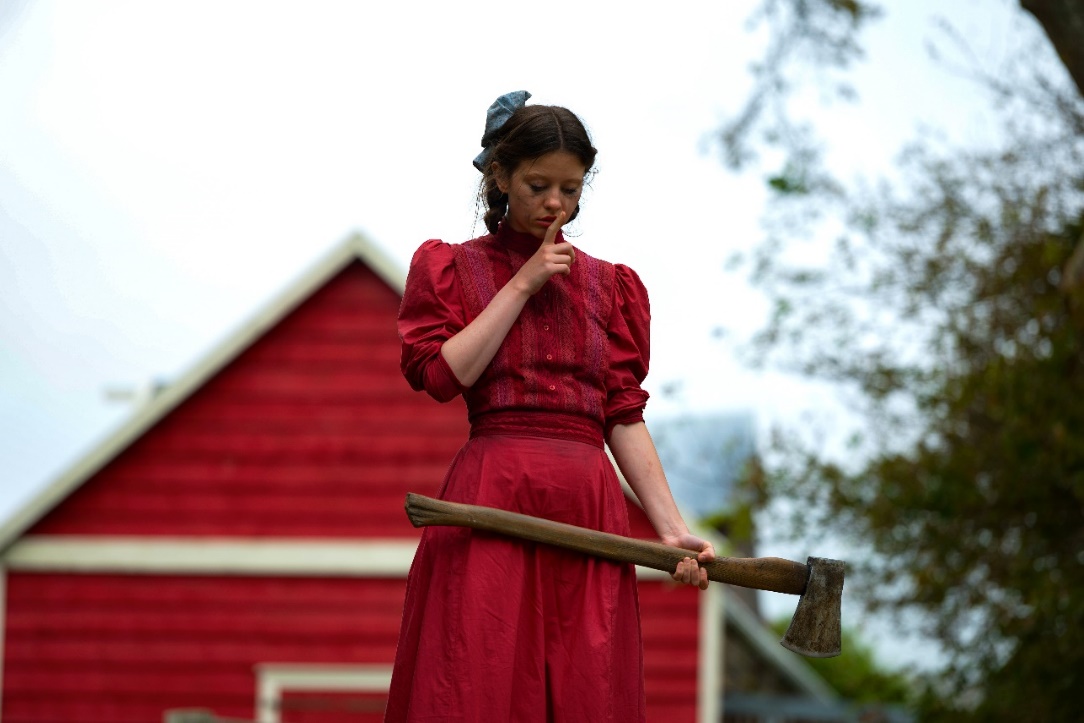 Mia Goth in Ti Wests PEARL (Photo Credit: Christopher Moss)Wien – Nach dem allgegenwärtigen Krisen-Doom der letzten Jahre, ist es wohl nicht zuletzt an Filmen, uns wieder in Takt zu bringen mit anderen und uns selbst. Und es sind nicht irgendwelche Filme, mit denen das diesjährige SLASH ½ die Glut verschlissener Publikumsseelen anfachen möchte, sondern Genre-Streifen der allerfeinsten Sorte. In dieser Presseausendung geben wir die vier Filme bekannt, die das Programm 2023 vervollständigen:Indiehorror-Kapazunder Ti West beschert uns mit PEARL das herausragende Prequel zu seinem Retro-Slasher X (Ö-Premiere bei SLASH ½ 2022) und inszeniert das Coming-of-Rage der späteren Massenmörderin als Technicolor-Fiebertraum mit der großartigen Mia Goth in der Hauptrolle – präsentiert von FM4. BLOOD FLOWER, der erste reine Horrorfilm des malaysischen Regisseurs Dain Said, ist ein mit islamischer Mystik ummantelter Sturzflug durchs Schauerland, mit einem der schönsten Pflanzenmonster der Filmgeschichte. Edel-Horror liefert Joko Anwar, Groß-Regisseur des gegenwärtigen Horrorkinos, mit seinem Sequel SATAN’S SLAVES: COMMUNION, einem nervenzerfetzenden Mahlstrom aus perfekt choreografierten und inszenierten Schauer- und Spannungssequenzen. Und die australischen Brüder Danny und Michael Philippou, bekannt geworden mit schrägen YouTube-Videos auf ihrem Kanal Rackaracka, geben mit dem sensationellen Horrorthriller TALK TO ME ihr Spielfilm-Debüt.Mit dem Start von SLASH ½ startet übrigens auch das Crowdfunding für das SLASH FILMFESTIVAL 2023, bei dem wieder jede Menge exklusive Goodies und Ticket-Specials auf die Unterstützer:innen warten. Der zugehörige Crowdfunding-Film wird derzeit in den schummrigen Grotten des SLASH von Fleischwolf Kollektiv und HYPHE zum Leben erweckt, nähere Infos folgen Anfang Mai. Das Gesamtprogramm des SLASH ½ Filmfestivals istab heute via www.slashfilmfestival.com abrufbar.

Der Ticketvorverkauf startet am 21. April, 17 Uhr,ausschließlich via www.slashfilmfestival.comSLASH ½ 2023:4. - 6. Mai 2023, FilmcasinoSLASH FILMFESTIVAL 2023:21. September - 1. Oktober 2023Kontakt für Presserückfragen:Matthias Eckkrammer | press@slashfilmfestival.comSLASH Film Festival | Festival des Fantastischen Films |www.slashfilmfestival.com/Download: Filmstills und Festivalsujet: www.slashfilmfestival.com/presse/ALLE SPIELZEITENDO, 4. Mai: 18:00 LA PIETÀ | 20:30 INFINITY POOL 

FR, 5. Mai: 18:00 LOCKDOWN TOWER | 20:30 TALK TO ME | 23:00 SATAN’S SLAVES: COMMUNION | 01:00 (Nacht FR/SA) BLOOD FLOWERSA, 6. Mai: 15:30 IRATI | 18:00 NIGHTSIREN | 20:30 PEARL | 23:00 SISU>>> FILMBESCHREIBUNGEN >>>PEARL
CA/NZ/US 2022
R: Ti West
In einem der überraschendsten 1-2-Punches der jüngeren Filmgeschichte hat Indiehorror-Kapazunder Ti West an die Dreharbeiten zu seinem Retro-Slasher X, Lockdown am Drehort sei Dank, gleich noch jene für dieses herausragende Prequel angeschlossen: PEARL erzählt das Coming-of-Rage der späteren Massenmörderin als wunderschönst inszenierten Technicolor-Fiebertraum irgendwo zwischen Wizard of Oz und Psycho und schenkt der überragenden Mia Goth endlich jene saftige Hauptrolle, die sie schon lange verdient hat. Noch dieses Jahr wird Ti West mit MAXXXINE seine Trilogie abschließen, die jedenfalls Eingang in jeden halbwegs ernstzunehmenden Horrorfilm-Kanon finden wird.   hosted by FM4BLOOD FLOWEROT: HARUM MALAM
MY 2022
R: Dain SaidIqbals mit übersinnlichen Fähigkeiten ausgestattete Familie exerziert Exorzismen, bis Muttern bei einer entgleisten Dämonenaustreibung stirbt. Der Vater versucht daraufhin, alles Übernatürliche von seinem Sohn fernzuhalten. Doch dieser erweckt gemeinsam mit seinen Freunden im pubertären Übermut etwas Grauenhaftes. Der malaysische Regisseur Dain Said entfesselt in seinem ersten reinen Horrorfilm einen so quietschvergnügten wie bisweilen chaotischen Sturzflug durchs Schauer-Land, ummantelt mit islamischer Mystik, bestückt mit schmatzendem Gore und einem der schönsten Pflanzenmonster der Filmgeschichte aka Titanwurz from Hell.SATAN’S SLAVES: COMMUNIONOT: PENGABDI SETAN 2: COMMUNION
ID 2022
R: Joko AnwarEin gewaltiges Unwetter flutet einen Wohnturm in Jakarta und schwemmt Verdrängtes und Verstecktes aus den hinterletzten Winkeln und Ritzen des Gebäudes. Geister und Gespenster ziehen durch die finsteren Flure und Ahnungen eines Teufelskults verdunkeln die Seelen derjenigen, die trotz Evakuierung geblieben sind. Joko Anwar gehört zweifellos zu den Groß-Regisseuren des gegenwärtigen Horrorkinos und entfesselt auch in dieser Fortsetzung zu seinem Erfolgs-Schocker SATAN’S SLAVES einen intensiven und nervenzerfetzenden Mahlstrom aus perfekt choreografierten und inszenierten Schauer- und Spannungssequenzen. Edel-Horror!TALK TO MEAU 2023
R: Danny Philippou, Michael PhilippouEin ungewöhnliches Artefakt ermöglicht es demjenigen, der es berührt, in Kontakt mit Toten zu treten und sich von deren Geistern in Besitz nehmen zu lassen. Für eine Gruppe von Jugendlichen sind diese Séancen Initiationsritual und Mutprobe gleichermaßen: Wie bei einem Drogen-High suchen sie dauernd nach dem nächsten, dem härteren Kick aus dem Jenseits. Bis sie ihn finden. Die australischen Bros Danny und Michael Philippou, bekannt geworden mit schrägen YouTube-Videos auf ihrem Kanal Rackaracka, geben mit diesem sensationellen Horrorthriller ihr wuchtiges Spielfilm-Debüt: TALK TO ME denkt Schock-Taktiken mit Teenager-Kino zusammen und ist dabei sehr echt, sehr intelligent, sehr arg. 